Проведение   мероприятий по реализациигрантового проекта «Добро не уходит на каникулы»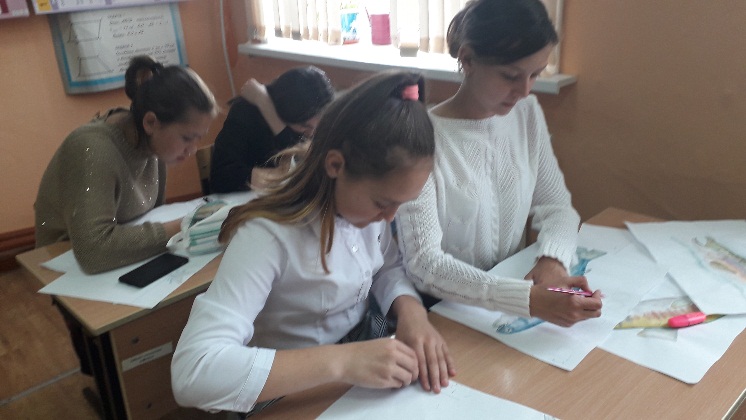 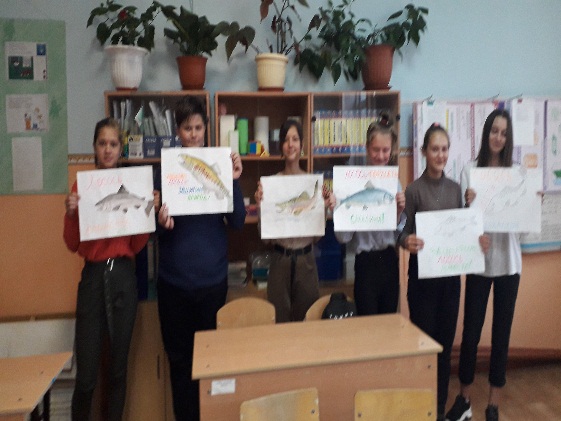 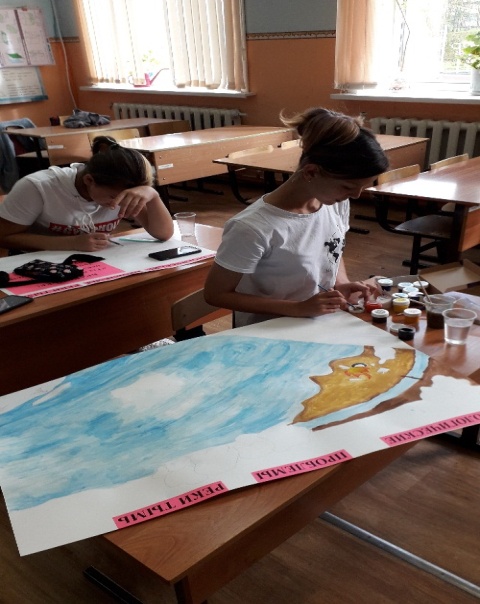 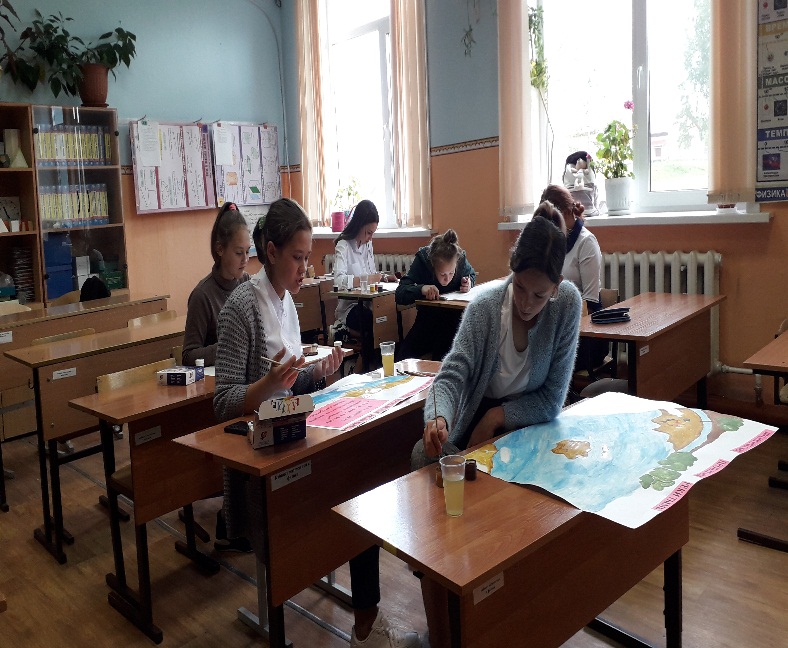 АКЦИЯ   «Зелёная весна»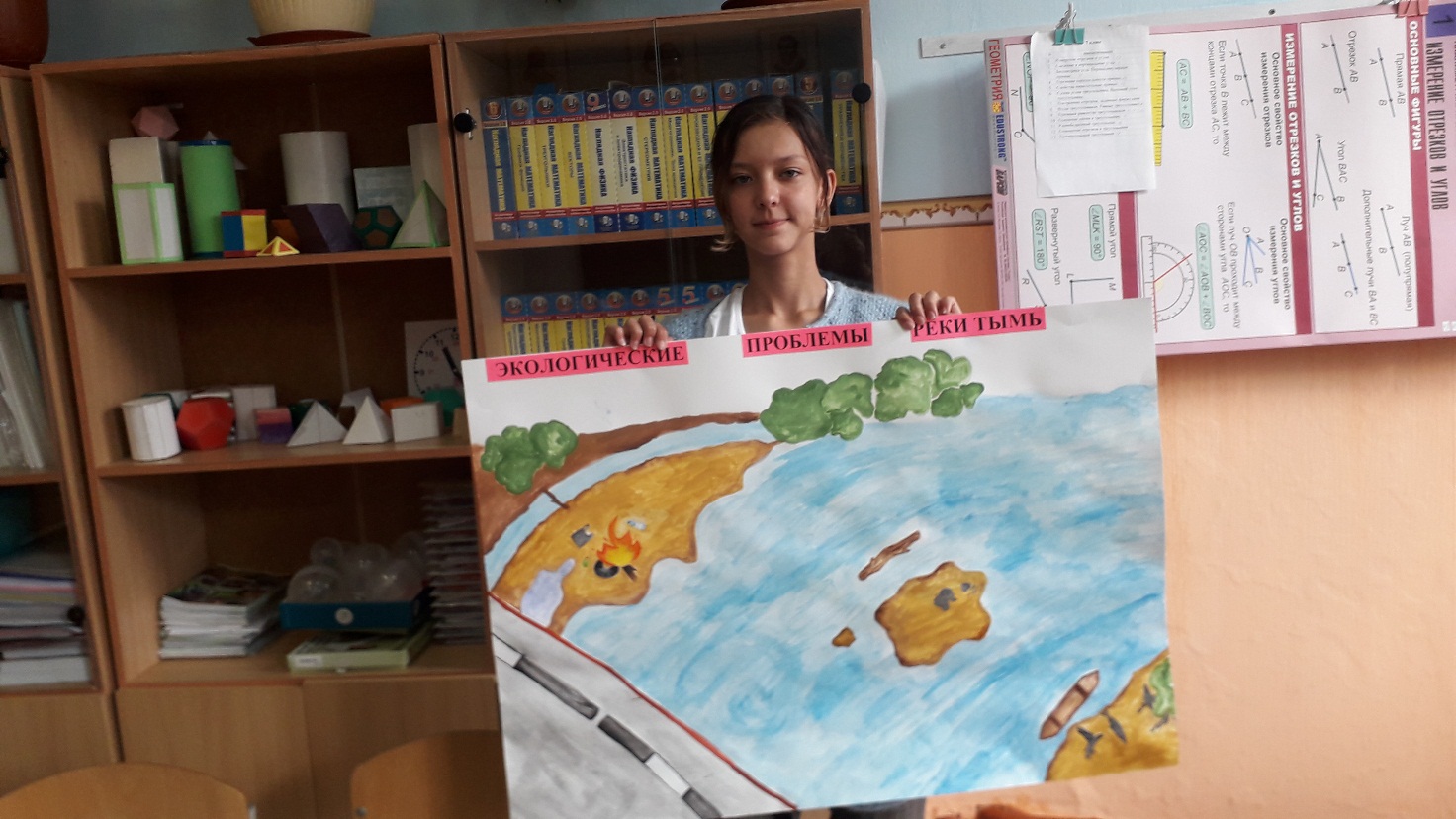 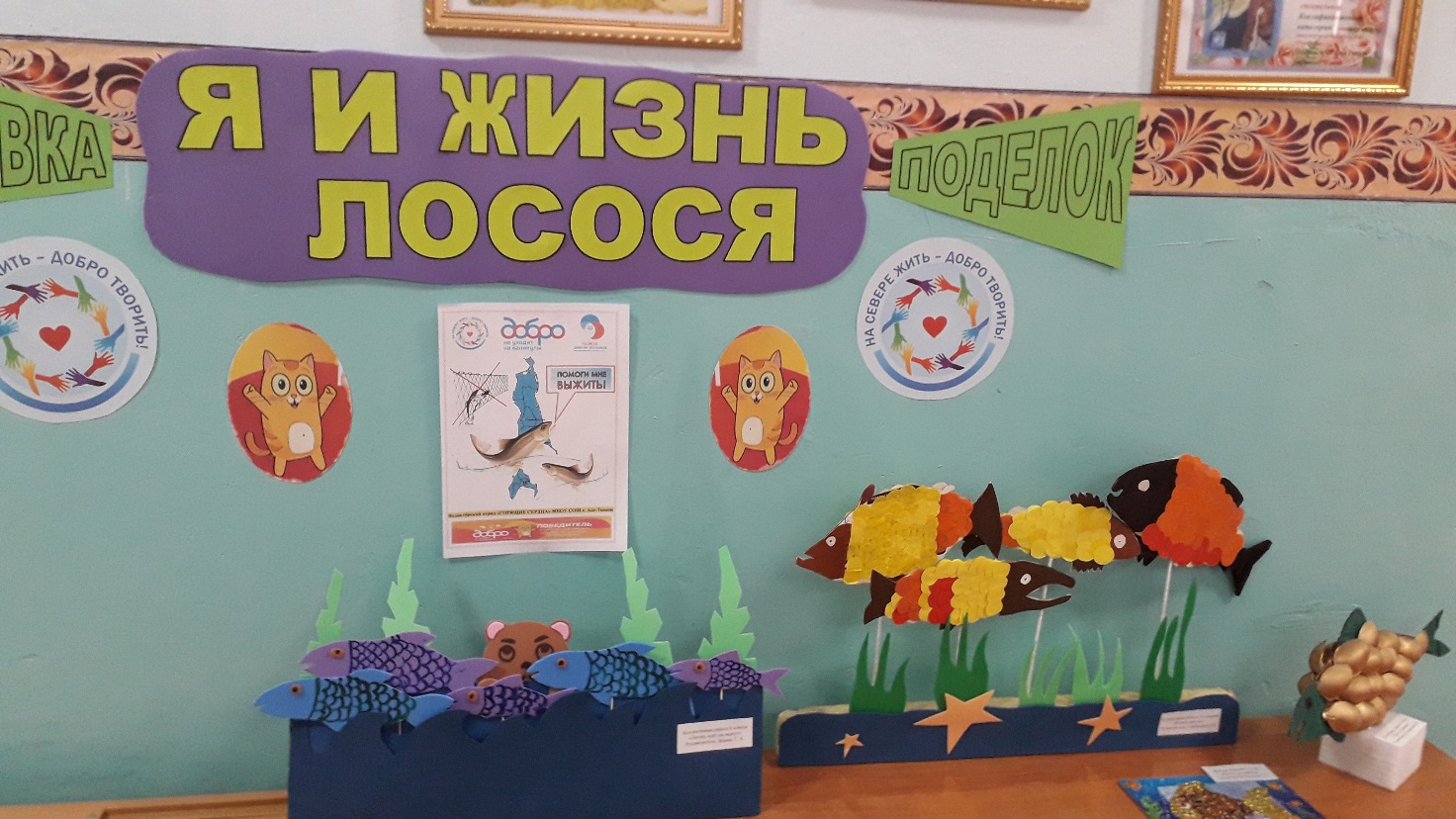 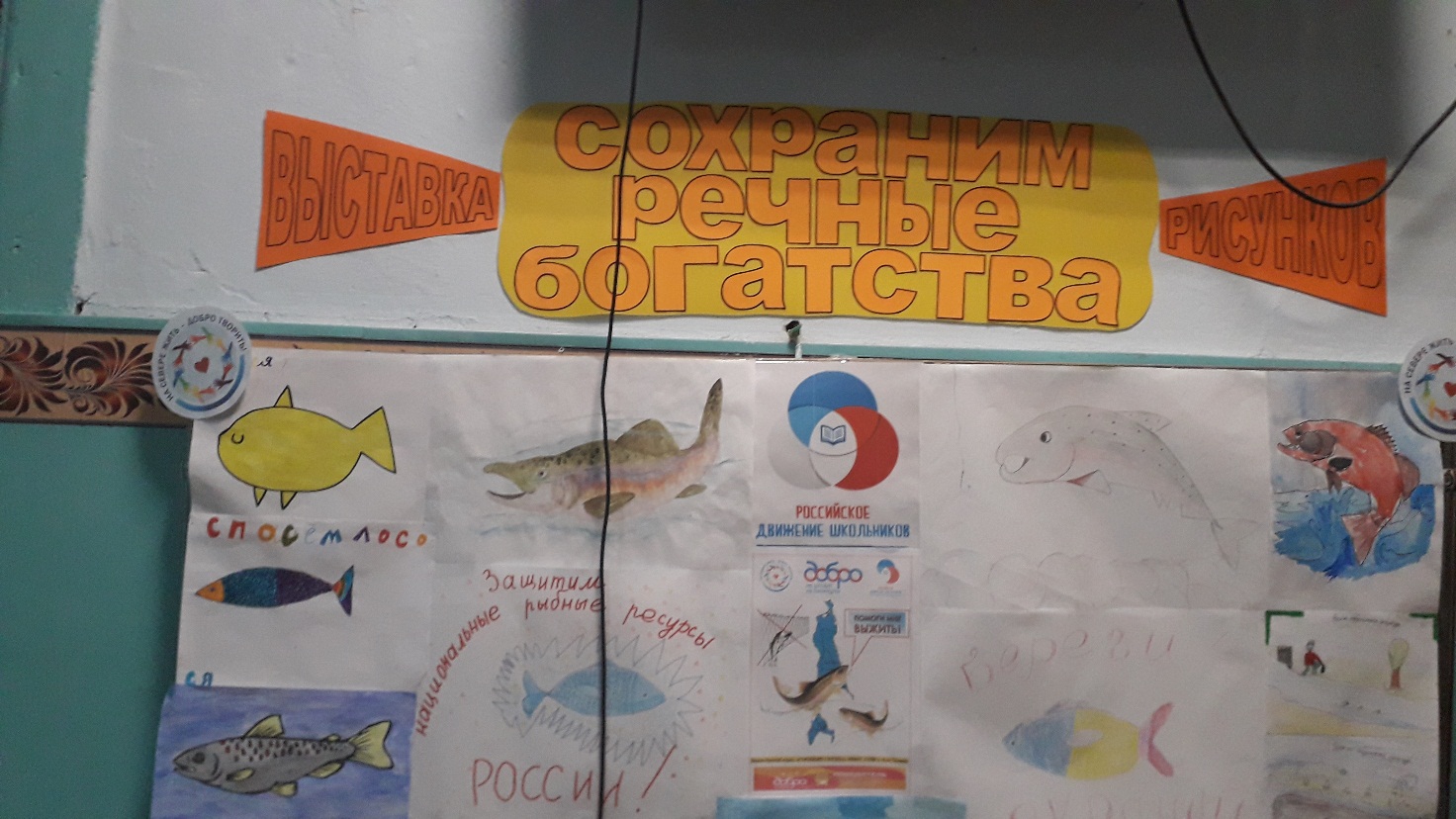 Акция  «День учителя»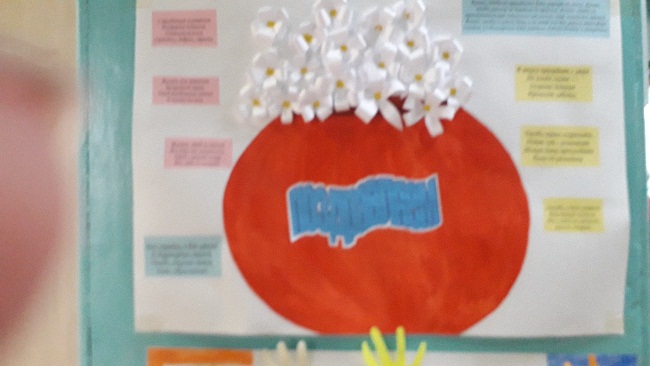 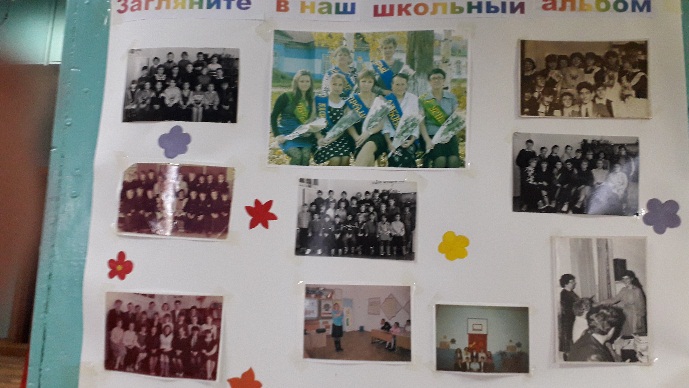 